Урок окружающего мира в 4 классе.Тема: «Петр I»

Цель урока: Познакомить учащихся с личностью Петра I, его реформами и его вкладом в развитие РоссииЗадачи урока:обучающие: дать представление о деятельности Петра I, познакомить с преобразованиями, произошедшими в России с приходом к власти Петра.развивающие: развивать речь, умение анализировать, делать выводы; развивать умение сотрудничать, работать в группе;
воспитывающие: способствовать воспитанию интереса к истории России; воспитывать уважительное отношение к нашим предкам, оставившим нам в наследие плоды своего труда.

Тип урока: изучение нового материала.

Оборудование: проекторпрезентация (POWERPOINT)учебник Дмитриева "Окружающий мир. 4 класс" (часть II);фонозапись «Звон колоколов», «трели птиц»I. Орг. момент.приветствиепосадкаприветствие гостейII.    Проверка знаний учащихсятест III. Работа по теме урока.
сообщение темы и целей урокаБиография Петра Первого(рассказ учителя)работа по учебникумини-экскурсия (сообщения детей)1 экскурсоводНа доске табличка: Верфь – это место постройки и ремонта судов Характеристика Петра «Отец русского флота»2 экскурсоводПо ходу рассказа ребёнка на доске появляется следующая  характеристика Петра «Основатель Петербурга»ФИЗМИНУТКАРеформы ПетраХарактеристика «Император Всероссийский»«Реформатор»IV. Закрепление изученного материалаV. Итог урокаРефлексияХод урока.
В мире много интересного,
Нам порою неизвестного.
Миру знаний нет предела,
Так скорей, друзья, за дело!- Ребята, прежде чем мы с вами займемся очень важным делом, давайте поприветствуем наших гостей, которые сегодня пришли к нам на урок. (Дети приветствуют гостей)История человечества в своём нелёгком пути опирается на деяния великих людей. И, конечно, в первую очередь, на правителей. История Российского государства - не исключение. Более чем за тысячелетнюю историю Россия пережила немало правителей.- Вспомните, как назывались правители  во времена Древней Руси? (Князья.)- Нередко народ давал своим правителям прозвища, отражая в них всю суть его личности. Давайте с помощью теста вспомним этих великих людей, оставивших след в российской истории.1. Какое историческое событие произошло во времена правления князя Владимира?а) освобождение Руси от монголо-татар;б) Куликовская битва;в) Крещение Руси;г) нашествие Золотой Орды. 2. Какой князь согласно древнерусской летописи прибил свой щит к вратам столицы Византии?а) Рюрик;б) Олег;в) Игорь;г) Владимир. 3. Какое изображение появилось на государственном гербе России при Иване III?а) медведь;б) орёл;в) лев;г) бык.4. Кто стал первым царём в России?а) Иван Грозный;б) Иван III;в) Иван Калита;г) Дмитрий Донской. 5. Какой город при Иване Калите стал центром Русского княжества?а) Киев;б) Владимир;в) Москва;г) Рязань. 6. Как называется первая русская печатная книга для обучения грамоте, созданная Иваном Фёдоровым в годы правления Ивана Грозного?а) "Повесть временных лет";б) "Слово о полку Игореве";в) "Апостол";г) "Первый русский букварь". 7. В каком веке братья Кирилл и Мефодий составили славянскую азбуку?а) в VI векеб) в  X векев) в IX векег) в  XII веке8. За что московский князь получил прозвище Иван Калита?а) он строил новые ограждения;б) он был мудрым и авторитетным князем;в) он всегда носил на поясе кошелёк с деньгамиг) он оставил в наследство шапку Маномаха. 9. Какой Кремль был построен при Иване III?а) белокаменный;б) дубовый;в) из железа;г) из красного кирпича. 10. При каком правителе Русь полностью  освободилась от ордынской зависимости??а) Иван Грозныйб) Иван Калитав) Дмитрий Донскойг) Ивана III. ВЗАИМОПРОВЕРКА (правильные ответы на слайде), оценивание (на слайде критерии оценок )- Молодцы!Ну а сейчас, не теряя времени, давайте наконец узнаем тему нашего сегодняшнего урока. И, для начала, разгадайте зашифрованный текст. (на слайде)о н т е р о в б и ы м ч р н ы ы а й ю ц с а ж р э ь
 - «Необычный царь».
 - Послушайте краткое описание этого великого человека и, возможно, кто-то из Вас узнает его.Представьте себе великана, без малого трех аршин ( на слайде значение слова), целой головой выше любой толпы, среди которой ему приходилось когда-нибудь стоять. Он был так силен, что мог свернуть в трубку серебряную тарелку или перерезать ножом кусок сукна на лету. Его шаги были так велики, а походка такой быстрой, что спутник с трудом поспевал за ним вприпрыжку. Он всегда и во всем спешил. Ему трудно было сидеть на одном месте. Если он не спал, то непременно что-нибудь строил. Руки его вечно были в работе, и с них не сходили мозоли. Такой царь появился в России в XVII веке.  - Как же звали этого необычного царя? (в случае затруднения назвать имя царя)- Великий русский поэт А.С.Пушкин посвятил Петру Первому такие строки:То академик, то герой,То мореплаватель, то плотник,Он всеобъемлющей душойНа троне вечный был работник.А почему он так сказал, мы должны ответить в конце урока. - Ребята, постарайтесь самостоятельно сформулировать тему нашего сегодняшнего урока, опираясь на зашифрованное послание и вспомнив имя царя.  - Итак, тема нашего сегодняшнего урока звучит так «Петр I – необычный царь». (на доске появляется портрет Петра Первого и его характеристика – «необычный царь».) В течение всего урока мы вместе с вами будем пополнять характеристику  Петра. А в чем необычность этого царя и какие изменения произошли в России в период царствования Петра – об этом мы и будем сегодня говорить. Я прошу Вас внимательно слушать меня, так как в конце урока мы будем вспоминать и обобщать изученный сегодня материал.Звучит фонозапись «Звон колоколов».Рано утром 30 мая 1672 года торжественный звон колоколов в Московском Кремле возвестил о рождении сына у царя Алексея Михайловича и его супруги Натальи Кирилловны Нарышкиной. Царевича окрестили в Чудовом монастыре и назвали Петром. Счастью родителей не было конца, и рождение сына было отпраздновано ими воистину по-царски: приближённые были щедро осыпаны денежными и другими наградами. Стол был загромождён всякого рода сахарами, пряниками, овощами. Большая пряничная коврига изображала герб Московского государства. Два сахарных орла весили каждый по полтора пуда (на доску вывешивается КАРТОЧКА: 1 ПУД = 16 КГ, полтора пуда = 24 кг). Был сделан также из сахара целый город, Кремль с людьми, конными и пешими и т.д.Алексей Михайлович с молодой красавицей-женой души не чаяли в ребёнке, окружали его роскошной обстановкой, наряжали в богатые платья и одаряли всевозможными игрушками.Он был крепкого здоровья, рос быстро не по годам. В 6 месяцев уже начал ходить. Когда царевичу исполнилось 4 года, умер отец царь Алексей Михайлович. Но так как Петр был не старшим сыном, а престол передавался старшему сыну, царствовать самостоятельно он стал с 1696 г, тогда Петру было 24 года. Не получив хорошего образования в детстве, Пётр чувствовал постоянную потребность в обучении во взрослой жизни. Учился у всех, кто мог его заинтересовать. За свою жизнь он освоил 15 ремесленных специальностей. От ранней юности до самой смерти трудился Петр .  Летом и зимой он вставал очень рано, трудился целый день.  Прежде всего, ходя по комнате, читал иностранные газеты и журналы, отмечая в них карандашом, что нужно перевести на русский язык.  Потом он шел осматривать работы на фабриках, в мастерских, на заводах, особенно часто посещал корабельные верфи, где собственноручно помогал рабочим.  В 6 или 7 часов шел в присутственные места, принимал просителей, решал дела скоро и справедливо.   В полдень обедал, ел самые простые блюда.  После обеда отдыхал 2 часа.  Потом слушал своих помощников, диктовал новые указы.  В виде отдыха любил вырезать или точить из дерева или кости.В своем образе жизни он подавал пример простоты  обхождения и бережливости.  С каждым из своих подданных он обращался как с равным, совершенно просто.  От своих подданных он требовал: «Будь исправен, будь проворен и говори правду.  Боже тебя сохрани солгать, хотя бы что и худо было».  Петр запретил своим подданным падать перед ним на колени или на землю, а велел просто кланяться.  Но низкопоклонства  он не любил.  «Не кланяйся так, братец, не кланяйся, - сказал он одному из своих приближенных.- Я вам от бога приставлен, и должность моя смотреть, чтобы во всем соблюдалась должная справедливость».  Он не любил, если кто, встретив его, остановится.  Таким он обыкновенно говорил: « У тебя свои дела, а у меня свои: ступай себе своей дорогой».  Государь не любил роскоши.  Одно платье он носил по году, простой суконный кафтан по два года.  Нередко ходил в чулках, зашитых его супругой.  Царь Петр не раз говорил: « Мне мотать не из чего: заслуженного жалованья у меня не много, а с государственными доходами надо осторожно поступать – я должен в них отдать отчет Богу».Царь Петр был бережлив.  Когда императрица подарила ему вышитый блестками кафтан, и несколько блесток упало на пол, он сказал ей: «Знаешь ли, Катенька, на деньги, что стоят упавшие блестки, можно бы сутки прокормить солдата.»Ну а сейчас, в продолжение рассказа о Петре, я предлагаю вам совершить мини-экскурсию в музей. Где же ты, дружок-волшебник,Знаменитый наш учебникОткрывай его сестрицу60 страницу.Я предоставляю слово нашим экскурсоводам.Перед  вами корабли времен Петра  Первого. Однажды маленький Петр осматривал старые вещи в доме прадеда Никиты Ивановича Романова и нашел брошенную лодку.  Это оказался английский бот.  Нетерпеливый Пётр хотел сразу отправиться в плавание по реке Яузе, но плот был неисправен.  Тотчас отправились искать плотника.  С детства Петр страшно боялся воды, больших трудов стоило ему преодолеть страх.  Из Голландии выписали мастеров и построили корабельную верфь.  Петр прошел все чины сухопутной  военной службы, решил сам научиться строить корабли и с точностью узнать морскую службу.  Главный мастер заложил две яхты: для себя и для Петра.  Петр сам забивал гвозди, клал каждую доску.  Невероятно, но факт, что Петр опередил своего учителя и закончил работу раньше.Именно при Петре началась история становления русского флота, а Россия превратилась в морскую державу.Учитель: Мы достаточно много уже узнали о Петре Первом. Можно ли его назвать трудолюбивым человеком? Работником? (пополняем характеристику на доске словом «Работник»)А следующая наша экскурсия по набережной, которую проведет для нас ……………..Перед вами картина  А.В.Серова « Петр  I на набережной Невы» (на слайде)16 мая 1703 г. Царь Петр своими руками срубил березу и сделал из нее крест.  Утвердив его в земле, сказал: «Здесь будет крепость и церковь во имя святых Апостолов Петра и Павла», отчего крепость стала называться Петропавловской, а вскоре возникший вокруг нее город – Санкт-Петербургом, т.е. городом святого Петра. Трудно было строить город на низком болотистом месте, которое иногда затоплялось водой с моря.  Но для великого Петра не существовало препятствий.  Работа кипела беспрерывно.  Десятки тысяч рабочих из разных областей вызваны для построения города.  Всеми работами распоряжался царь лично, трудился с топором в руке, подавая пример остальным.  Слайд №.  Для него построен был домик в 2 комнаты с сенями и кухней.  Этот домик сохранен и поныне.  Одна из комнат сохранена в прежнем виде: стол, шкаф сделаны руками Петра.  Петр часто ходил по городу с планом в руках, распоряжался работами, кого наградит ласковым словом, а кому пригрозит дубинкой, с которой он обыкновенно ходил по городу.  Часто город он называл раем.  Здесь он беседовал запросто с матросами, крестил детей.Учитель: Петр был очень внимателен ко всему, что происходило в Петербурге. Однажды он заметил, что птиц мало по берегам Невы, не слышно пения птиц. Тогда он  велел купить в Москве несколько тысяч певчих птиц и выпустить в Петербурге.  Приготовились послушать пение певчих птиц птиц  (Упражнение на релаксацию.)Физминутка про птицВажной чертой личности Петра было умение извлекать уроки из поражений и ошибок. В самых трудных ситуациях он никогда не терял присутствия духа, не опускал рук, а с удвоенной энергией брался за завершение начатого. Эта черта помогла ему в политике, в его реформаторской деятельности. Нет ни одной стороны государственной жизни, которую не затронули бы реформы Петра. Что такое реформа? Реформа – это……..Стране для проведения реформ требовалось большое количество грамотных людей. Поэтому царь издал ряд указов, по которым дворяне были обязаны учиться.

Одежда бояр, их длинные бороды, по мнению Петра, мешали работать. В 1700 году новый Указ повелевал носить иноземное короткое платье и о запрещении бороды. Дворянам предписывалось по утрам пить неведомый доселе в России напиток – кофе. Появляется на столах у богатых людей картофель, ранее неизвестный русским людям.Был введён новый календарь, по которому год начинался с 1 января, а не с 1 сентября, как ранее. Стали выпускать первую газету «Ведомости».
В 1721 году закончилась Северная война, из которой Россия вышла победительницей, и Петру I был присвоен титул «Отца Отечества, Императора Всероссийского».
Много необычного было в Петербурге. Шумной известностью пользовалась Кунсткамера – первый музей России.
Всё о чём говорилось, свидетельствует о необыкновенном размахе реформ в России. Вот почему Петр I вошёл в историю, как Пётр Великий. Таким образом, своими преобразованиями император пытался ввести Россию в круг развитых держав Европы. Отдавая должное деятельной энергии Петра I, нельзя забывать, что многие его реформы были введены силой. 28 января 1725 года звон колоколов возвестил русскому народу о том, что скончался Великий Император великого русского народа.
Позднее в Петербурге Петру Великому был возведён памятник (фото).

- Почему Петра называли реформатором?
Давайте еще раз вспомним некоторые преобразования Петра I. Нам поможет этот мешочек. Из него будут извлекать разные предметы, а вы связывайте их с какими-либо преобразованиями. ножницыкалендарь — (ввел в 1700 году новый календарь, нов. год начинался с 1 янв.)картофелькофегазетакольцокость — (приказывал собирать разные диковинки, создал первый музей)Дополнительное задание (если будет время) – п/т с.33 № 53


- Вернемся к эпиграфу урока. Почему А.С. Пушкин так сказал о Петре?В этих словах показана многогранная  ЛИЧНОСТЬ Петра Великого. Давайте вернемся к характеристике Петра, которая сформировалась у нас по ходу урока. (прочитать на доске)И в завершении урока, я предлагаю Вам ответить продолжить фразу:«Мне было интересно узнать о ……..»«Я думаю…..»«…..»
Дом.задание  - 1. разгадать кроссворд                          2.  чтение текста в учебнике с. 60-65, пересказ, ответы на вопросы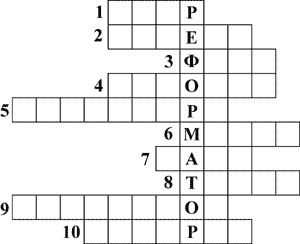 Вопросы

1. Имя царя, правившего с 1682 по 1725 г. 2. В 1703 году вышла первая русская ... «Ведомости». 3. При Петре I был создан русский Военно-морской ... . 4. Наука, которая изучает прошлое человечества. 5. В 1700 году введено новое летоисчисление – юлианский ... . 6. При Петре I был открыт первый ... – Кунсткамера. 7. 1721 год – важная ... в истории России. 8. В 1721 году Петру I дали новый ... . 9. Титул Петра I с 1721 года. 10. При Петре Россия стала называться – Российская ... .Ответы: 1. Петр. 2. Газета. 3. Флот. 4. История. 5. Календарь. 6. Музей. 7. Дата. 8. Титул. 9. Император. 10. Империя.